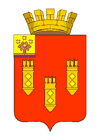 Чувашская Республикагород АлатырьАлатырская городскаятерриториальная избирательная комиссияот  23 июня 2023  г.                                                                                №  54/194-VРЕШЕНИЕОб утверждении календарного плана мероприятий по подготовке и проведению дополнительных выборов депутатовСобрания депутатов города АлатыряЧувашской Республики седьмого созыва10 сентября 2023 годаВ соответствии с пунктом 9 статьи 26 Федерального закона от 12 июня 2002 г. № 67-ФЗ «Об основных гарантиях избирательных прав и права на участие в референдуме граждан Российской Федерации», статьей 13 Закона Чувашской Республики от 25 ноября 2003 г. № 41 «О выборах в органы местного самоуправления в Чувашской Республике», Алатырская городская территориальная избирательная комиссияр е ш и л а:Утвердить прилагаемый календарный план мероприятий по подготовке и проведению дополнительных выборов депутатов Собрания депутатов города Алатыря Чувашской Республики седьмого созыва 10 сентября 2023 года.2.Разместить настоящее решение на странице Алатырской городской территориальной избирательной комиссии в сети Интернет.Председатель Алатырской городской территориальной избирательной комиссии                                                  Н.В. МарунинаСекретарь Алатырской городской территориальной  избирательной комиссии                                                  Т.В. АнтоноваКАЛЕНДАРНЫЙ ПЛАНмероприятий по подготовке и проведению дополнительных выборов депутатов Собрания депутатов города Алатыря седьмого созыва Чувашской Республики 10 сентября 2023 годаДни голосования: 8, 9 и 10 сентября 2023 года (голосование в течение трех дней)*1 ФЗ № 67-ФЗ - Федеральный закон от 12.06.2002 № 67-ФЗ «Об основных гарантиях избирательных прав и права на участие в референдуме граждан Российской Федерации».2 Закон ЧР № 41 - Закон Чувашской Республики от 25.11.2003 N 41 «О выборах в органы местного самоуправления в Чувашской Республике».3 Порядок дистанционного электронного голосования с использованием федеральных государственных информационных систем, утвержденного постановлением ЦИК России от 8 июня 2022 года № 86/716-8№п/пСодержание мероприятийСрок исполненияИсполнителиЧем регламенти-руется12345Назначение выборовНазначение выборовНазначение выборовНазначение выборовНазначение выборов1.Принятие решения о назначении выборовНе ранее 11 и не позднее 21 июня 2023 года. (не ранее чем за 90 дней и не позднее чем за 80 дней до дня голосования)Представительный орган муниципального образования п. 7 ст. 10 ФЗ № 67-ФЗ1 п. 1 ст. 5Закон ЧР№4122.Опубликование решения о назначении выборовНе позднее чем через 5 дней со дня принятия решенияПредставительный орган муниципального образованияп. 7 ст. 10 ФЗ № 67-ФЗ3.Направление сведений о назначенных выборах в Управление Министерства юстиции Российской Федерации по Чувашской РеспубликеВ день официального опубликования решения о назначении выборовТИКРешениеЦИК Чувашии от 24.05.20234.Принятие решения о голосовании в течении нескольких дней подрядВ десятидневный срок со дня официального опубликования решения о назначении выборовТИКп. 1 ст. 63.1 ФЗ № 67-ФЗп. 1 ст. 43.1Закон ЧР №415. Принятие решения о проведении дистанционного электронного голосованияПосле официального опубликования решения о назначении выборов и не позднее 23 июля 2023 года.Избирком Чувашиип. 1, 4 ст. 64.1 ФЗ № 67-ФЗст. 44.2Закон ЧР №41Избирательные участкиИзбирательные участкиИзбирательные участкиИзбирательные участкиИзбирательные участки6.Публикация списков избирательных участков с указанием их границ (если избирательный участок образован на части территории населенного пункта) либо перечня населенных пунктов (если избирательный участок, участок референдума образован на территориях одного или нескольких населенных пунктов), номеров, мест нахождения участковых комиссий и помещений для голосованияНе позднее 31 июля 2023 года (не позднее чем за 40 дней до дня голосования).Глава администрации муниципального образования п. 7 ст. 19  ФЗ № 67-ФЗ п. 6 ст. 9Закон ЧР №41Списки избирателейСписки избирателейСписки избирателейСписки избирателейСписки избирателей7.Реализация избирателем права подачи через федеральную государственную информационную систему «Единый портал государственных и муниципальных услуг (функций)» заявления для участия в дистанционном электронном голосованиис 24 июля 2023 годадо 24.00 часов 04 сентября 2023(Не ранее чем за 45 дней и не позднее 24.00 по московскому времени за 3 дня до дня (первого дня) голосования)Избирателипункт 2.2 Порядка3 8.Составление списка избирателейНе позднее 29 августа 2023 года. (не позднее чем за 11 дней до дня голосования).ТИК п. 1 ст. 7Закон ЧР №419.Передача первого экземпляра списка избирателей по акту в соответствующую участковую избирательную комиссиюНе позднее 30 августа 2023 года (не позднее чем за 10 дней до дня голосования).ТИКп. 13 ст. 17  ФЗ № 67-ФЗ п. 9 ст. 7Закон ЧР №4110.Представление списков избирателей для ознакомления избирателей и дополнительного уточненияС 30 августа 2023 года (за 10 дней до дня голосования).УИКп. 15 ст. 17  ФЗ № 67-ФЗ п. 11 ст. 7Закон ЧР №4111.Разделение первого экземпляра списка избирателей на отдельные книгиНе позднее 9 сентября 2023 года (не позднее дня, предшествующего дню голосования).УИК п. 13 ст. 17  ФЗ № 67-ФЗп. 9 ст. 7Закон ЧР №4112.Подписание выверенного и уточненного списка избирателей и его заверение печатью участковой избирательной комиссииНе позднее 9 сентября 2023 года (не позднее дня, предшествующего дню голосования).Председатели и секретари УИК п. 14 ст. 17  ФЗ № 67-ФЗп. 10 ст. 7Закон ЧР №41Политические партии, избирательные объединенияПолитические партии, избирательные объединенияПолитические партии, избирательные объединенияПолитические партии, избирательные объединенияПолитические партии, избирательные объединения13.Направление в избирательные комиссии, организующие выборы, списка избирательных объединений, имеющих право принимать участие в выборах в органы местного самоуправления, по состоянию на день официального опубликования решения о назначении выборовНе позднее чем через 3 дня со дня официального опубликования решения о назначении выборовУправление Министерства юстиции Российской Федерации по Чувашской Республике п. 9 ст. 35  ФЗ № 67-ФЗ.14.Опубликование списка избирательных объединений, имеющих право участвовать в выборахНе позднее чем через 3 дня со дня официального опубликования решения о назначении выборовУправление Министерства юстиции Российской Федерации по Чувашской Республике п. 9 ст. 35  ФЗ № 67-ФЗ.15.Извещение ТИК и Управления Минюста России по Чувашской Республике о проведениимероприятия, связанного с выдвижениемкандидатов в депутатыНе позднее чем за один день до дня проведения мероприятия при его проведении в пределах населенного пункта, в котором расположен уполномоченный орган, и не позднее чем за три дня до дня проведения мероприятия при его проведении за пределами населенного пункта, в котором расположен уполномоченный орган.Избирательные объединенияпп. б), в)ст. 27 ФЗ№ 95-ФЗ«О политических партиях»16. Опубликование политической партией, выдвинувшей кандидатов, которые зарегистрированы избирательной комиссией, предвыборной программы не менее чем в одном муниципальном периодическом печатном издании, а также размещение ее в сети «Интернет» Не позднее 30 августа 2023 года (не позднее чем за 10 дней до дня голосования).Политическая партия, выдвинувшая кандидатов п. 10 ст. 48  ФЗ № 67-ФЗ.Выдвижение и регистрация кандидатов в депутаты представительных органов муниципальных образованийВыдвижение и регистрация кандидатов в депутаты представительных органов муниципальных образованийВыдвижение и регистрация кандидатов в депутаты представительных органов муниципальных образованийВыдвижение и регистрация кандидатов в депутаты представительных органов муниципальных образованийВыдвижение и регистрация кандидатов в депутаты представительных органов муниципальных образований17.Самовыдвижение кандидатов, выдвижение кандидатов избирательными объединениямиПосле опубликования решения о назначения выборов и не позднее 18 часов по местному времени 31 июля 2023 года. (не позднее чем за 40 дней до дня голосования до 18 часов по местному времени).Граждане Российской Федерации, обладающие пассивным избирательным правом, избирательные объединенияабзац 2п. 1 ст. 24Закон ЧР №41п. 9 ст. 33 ФЗ № 67-ФЗ18.Заверение списка кандидатов, выдвинутых по одномандатным округамВ течение трех дней со дня приема документовТИК п. 14.2 ст. 35  ФЗ № 67-ФЗп. 3 ст. 22Закон ЧР №4119.Сбор подписей в поддержку выдвижения кандидата. Со дня, следующего за днем уведомления о выдвижении кандидатаи не позднее 31 июля 2023 года (не позднее чем за 40 дней до дня голосования).Кандидаты, граждане Российской Федерации п. 5 ст. 37  ФЗ № 67-ФЗ.20.Представление документов для регистрации кандидатаДо 18.00 часов 31 июля 2023 года (не позднее чем за 40 дней до дня голосования до 18 часов).Кандидаты, избирательные объединения абзац 2п. 1 ст. 24Закон ЧР №4121.Принятие решения о регистрации кандидата либо об отказе в регистрацииВ течение десяти дней с момента представления документов для регистрацииТИКабзац 3п. 1 ст. 24Закон ЧР №41Статус кандидатовСтатус кандидатовСтатус кандидатовСтатус кандидатовСтатус кандидатов22.Реализация права избирательного объединения отозвать кандидатаНе позднее 2 сентября 2023 года (не позднее чем за пять дней до дня (первого дня) голосования (в том числе повторного голосования).Избирательное объедение п. 31, 32 ст. 38  ФЗ № 67-ФЗ23.Реализация права кандидата, выдвинутого непосредственно, на снятие своей кандидатурыНе позднее 2 сентября 2023 года (не позднее чем за пять дней до первого дня голосования, а при наличии вынуждающих обстоятельств не позднее 6 сентября 2023 года. (не позднее чем за один день до первого дня голосования).Кандидат п. 30 ст. 38  ФЗ № 67-ФЗИнформирование избирателей и предвыборная агитацияИнформирование избирателей и предвыборная агитацияИнформирование избирателей и предвыборная агитацияИнформирование избирателей и предвыборная агитацияИнформирование избирателей и предвыборная агитация24.Агитационный период- для избирательного объединения;- для кандидата, выдвинутого избирательным объединением в одномандатном избирательном округе; - для кандидата, выдвинутого в порядке самовыдвижения.Начинается:-со дня принятия решения о выдвижении кандидата;- со дня представления в комиссию документов, прилагаемых к заявлению о согласии баллотироваться;- со дня представления в комиссию заявления о согласии баллотироваться Прекращается:в ноль часов 8 сентября 2023 года. (в ноль часов по местному времени первого дня голосования).Кандидаты, избирательные объединения п. 1 ст. 49  ФЗ № 67-ФЗ п. 2 ст. 30 Закон ЧР №4125.Предвыборная агитация на каналах организаций телерадиовещания и в периодических печатных изданияхс 12 августа 2023 года до ноля часов 8 сентября 2023 года. (начинается за 28 дней до дня голосования и прекращается в ноль часов по местному времени первого дня голосования).Зарегистриро-ванные кандидаты, избирательные объединения, граждане Российской Федерации п. 2 ст. 49  ФЗ № 67-ФЗ п. 4 ст. 30 Закон ЧР №4126.Представление в территориальный отдел по Чувашской Республике-Чувашии Управления Роскомнадзора по Приволжскому федеральному округу списка организаций телерадиовещания и периодических печатных изданий, учредителями (соучредителями) которых или учредителями (соучредителями) редакций которых на день официального опубликования (публикации) решения о назначении выборов являются органы местного самоуправления и муниципальные организации, и (или) которым за год, предшествующий дню официального опубликования (публикации) решения о назначении выборов, выделялись бюджетные ассигнования из местного бюджета на их функционирование (в том числе в форме субсидий), и (или) в уставном (складочном) капитале которых на день официального опубликования (публикации) решения о назначении выборов имеется доля (вклад) муниципального образования (муниципальных образований)Не позднее, чем на 5 день после дня официального опубликования (публикации) решения о назначении выборовПредставитель-ный орган муниципального образования п. 11 ст. 47  ФЗ № 67-ФЗ п. 8 ст. 29 Закон ЧР №4127.Представление перечня муниципальных организаций телерадиовещания и муниципальных периодических печатных изданий в ТИКНе позднее, чем на 10 день после дня официального опубликования решения о назначении выборовТерриториальный отдел по Чувашской Республике-Чувашии Управления Роскомнадзора по Приволжскому федеральному округу п. 8 ст. 47  ФЗ № 67-ФЗ п. 7 ст. 29 Закон ЧР №4128.Опубликование перечня муниципальных организаций телерадиовещания и муниципальных периодических печатных изданийНе позднее, чем на 15 день после дня официального опубликования (публикации) решения о назначении выборовТИК п. 7 ст. 47  ФЗ № 67-ФЗ п. 6 ст. 29 Закон ЧР №4129.Опубликование сведений о размере и иных условиях оплаты эфирного времени и печатной площади, услуг по размещению агитационных материалов, представление указанных сведений, а также информации о дате и об источнике их опубликования, сведений о регистрационном номере и дате выдачи свидетельства о регистрации средства массовой информации и уведомление о готовности предоставить эфирное время, печатную площадь, услуги по размещению агитационных материалов в сетевом издании в организующие выборы избирательные комиссииНе позднее чем через 30 дней со дня официального опубликования решения о назначении выборовОрганизации телерадиовещания, редакции периодических печатных изданий, редакции сетевых изданий п. 6 ст. 50  ФЗ № 67-ФЗ30.Проведение жеребьевки в целях распределения бесплатного и платного эфирного времени, бесплатной и платной печатной площадиНе позднее 10 августа 2023 года(не позднее чем за 30 дней до дня голосования).ТИК, организации телерадиовещания и редакции периодических печатных изданий с участием заинтересо-ванных лицст. ст. 34-35 Закон ЧР №4131.Опубликование сведений о размере и иных условиях оплаты работ или услуг по изготовлению агитационных печатных материалов и представление указанных сведений в избирательную комиссию, организующую выборыНе позднее чем через 30 дней со дня официального опубликования решения о назначении выборовОрганизации и индивидуальные предприниматели, выполняющие работы или оказывающие услуги по изготовлению печатных агитационных материалов п. 1.1 ст. 54  ФЗ № 67-ФЗ32.Выделение специальных мест для размещения печатных агитационных материалов на территории каждого избирательного участкаНе позднее 10 августа 2023 года (не позднее чем за 30 дней до дня голосования).Органы местного самоуправления п. 7 ст. 54  ФЗ № 67-ФЗ33.Запрет на опубликование (обнародование) результатов опросов общественного мнения, прогнозов результатов выборов, иных исследований, связанных с проводимыми выборами, в том числе их размещение в информационно-телекоммуникационных сетях общего пользования (включая сеть «Интернет»)С 5 по 10 сентября 2023 года (в течение пяти дней до дня голосования, а также в день голосования).Редакции СМИ, граждане и организации, публикующие (обнародующие) результаты опросов общественного, прогнозы результатов выборов и иных исследований, связанных с проводимыми выборами п. 3 ст. 46  ФЗ № 67-ФЗФинансирование выборовФинансирование выборовФинансирование выборовФинансирование выборовФинансирование выборов34.Финансирование избирательных комиссий, организующих выборыВ десятидневный срок со дня официального опубликования решения о назначении выборовАдминистрация муниципального образования п. 2 ст. 36 Закон ЧР №4135.Представление в вышестоящую избирательную комиссию отчета о поступлении и расходовании средств, выделенных на подготовку и проведение выборовНе позднее 20 сентября 2023(не позднее чем через 10 дней со дня голосования)УИК п. 1 ст. 37 Закон ЧР №4136.Представление в представительный орган муниципального образования финансового отчета о расходовании средств, выделенных на подготовку и проведение выборовНе позднее чем через 2 месяца со дня опубликования общих итогов выборов ТИК п. 3 ст. 37 Закон ЧР №4137.Создание собственного избирательного фонда кандидатом После письменного уведомления избирательной комиссии о выдвижении до представления документов для регистрацииКандидаты п. 1 ст. 58  ФЗ № 67-ФЗп. 1 ст. 38 Закон ЧР №4138.Представление в ТИК итогового финансового отчетаНе позднее чем через 30 дней со дня официального опубликования результатов выборовКандидаты п. 9 ст. 59  ФЗ № 67-ФЗ39.Возврат гражданам и юридическим лицам, осуществившим добровольные пожертвования и перечисления в избирательные фонды, неизрасходованных денежных средств, находящихся на специальном избирательном счетеС 11 сентября 2023 года (после дня голосования).Кандидаты п. 11 ст. 59  ФЗ № 67-ФЗ40.Перечисление в доход местного бюджета неизрасходованных денежных средств, оставшихся на счетах избирательных фондов кандидатов С 9 ноября 2023 года (по истечении 60 дней со дня голосования).Кредитные организации – держатели специальных избирательных счетов п. 11 ст. 59  ФЗ № 67-ФЗГолосование и определение результатов выборовГолосование и определение результатов выборовГолосование и определение результатов выборовГолосование и определение результатов выборовГолосование и определение результатов выборов41.Утверждение формы, текста, числа бюллетеней, а также порядка осуществления контроля за изготовлением бюллетеней, утверждение формы и текста электронного бюллетеня Не позднее 20 августа 2023 года. (не позднее чем за 20 дней до дня голосования).ТИК п. 4 ст. 63  ФЗ № 67-ФЗ п. 2 ст. 43 Закон ЧР №4142.Передача избирательных бюллетеней УИКНе позднее 6 сентября 2023 года. (не позднее чем за один день до дня (первого дня) голосования).ТИК п. 13 ст. 63  ФЗ № 67-ФЗ п. 12 ст. 43 Закон ЧР №4143.Оповещение избирателей о дне, времени и месте голосованияНе позднее 30 августа 2023 года (не позднее чем за 10 дней до дня голосования).ТИК, УИК п. 2 ст. 64  ФЗ № 67-ФЗ п. 3 ст. 44 Закон ЧР №4144.Реализация избирателем права через федеральную государственную информационную систему «Единый портал государственных и муниципальных услуг (функций)» отзыва заявления об участии в дистанционном электронном голосовании.Избиратель, отозвавший заявление ДЭГ, вправе подать новое заявление ДЭГ при условии, что не истек срок подачи заявлений ДЭГ.Не позднее 24.00 часов4 сентября(не позднее 24.00 по московскому времени за три дня до дня (первого дня) голосования.)Избирателипункт 2.5 Порядка45.Подача в УИК заявления о желании проголосовать вне помещения для голосованияс 31 августа до 14 часов 10 сентября 2023 года. (в течение 10 дней до дня голосования, но не позднее чем за шесть часов до окончания времени голосования).Избиратели п. 5 ст. 66  ФЗ № 67-ФЗ46.Представление в территориальную избирательную комиссию списка наблюдателей, назначенных в участковые избирательные комиссииНе позднее 4 сентября 2023 года. (не позднее чем за три дня до дня (первого дня) голосования (досрочного голосования).Кандидаты, избирательные объединения п. 7.1 ст. 30  ФЗ № 67-ФЗ47.Подача заявки на аккредитацию представителя СМИНе позднее 4 сентября 2023 года. (не позднее чем за три дня до дня (первого дня) голосования (досрочного голосования).Редакции СМИ п. 11.2 ст. 30  ФЗ № 67-ФЗ48.Проведение голосования8, 9 и 10 сентября 2023 года с 8 до 20 часов по местному времени.УИК п. 1 ст. 44 Закон ЧР №41(время) п. 1 ст. 63.1  ФЗ № 67-ФЗ(в течение нескольких дней подряд)49.Проведение дистанционного электронного голосованияс 8.00 часов 8 сентября 2023 года до 20 часов 10 сентября.ТИК дистанционного электронного голосования п. 6.1 Порядка50.Подсчет голосов на избирательном участке и составление протоколов об итогах голосованияС 20 часов 10 сентября 2023 года. (сразу после окончания времени голосования).УИК п. 2 ст. 68  ФЗ № 67-ФЗ51.Выдача заверенных копий протоколов участковых избирательных комиссий об итогах голосования по требованию члена участковой избирательной комиссии, наблюдателей, лиц, указанных в статье 30 ФЗ № 67-ФЗНемедленно после подписания протокола об итогах голосования.УИК п. 29 ст. 68  ФЗ № 67-ФЗ52.Определение результатов выборов Не позднее 17 сентября 2023 года. (не позднее чем через семь дней со дня голосования).ТИК п. 2 ст. 48 Закон ЧР №4153.Извещение зарегистрированного кандидата, избранного депутатом, о необходимости представить копию приказа (иного документа) об освобождении его от обязанностей, несовместимых со статусом депутата, выборного должностного лица После определения результатов выборов.ТИК п. 6 ст. 70  ФЗ № 67-ФЗ п. 6 ст. 48 Закон ЧР №4154.Представление в соответствующую избирательную комиссию копии приказа (иного документа) об освобождении от обязанностей, несовместимых со статусом депутата, выборного должностного лица В пятидневный срок после извещения зарегистрированного кандидата, избранного депутатом, выборным должностным лицом.Избранный депутат п. 6 ст. 70  ФЗ № 67-ФЗ п. 6 ст. 48 Закон ЧР №4155.Направление общих данных о результатах выборов в СМИ по избирательным округам В течение суток после определения результатов выборовТИК п. 2 ст. 72  ФЗ № 67-ФЗ п. 2 ст. 50 Закон ЧР №4156.Официальное опубликование (обнародование) результатов выборовНе позднее 10 октября 2023 года включительно (не позднее чем через один месяц со дня голосования).ТИК п. 3 ст. 72  ФЗ № 67-ФЗ п. 3 ст. 50 Закон ЧР №4157.Официальное опубликование (обнародование) полных данных о результатах выборов Не позднее 9 ноября 2023 года (в течение двух месяцев со дня голосования).ТИК п. 4 ст. 72  ФЗ № 67-ФЗ п. 4 ст. 50 Закон ЧР №4158.Хранение документов, связанных с подготовкой и проведением выборов (включая подписные листы с подписями избирателей, бюллетени, списки избирателей)В течение года со дня официального опубликования результатов выборовУИК, ТИК п. 9 ст. 48 Закон ЧР №41